    Б О Й О Р О К                                                           Р А С П О Р Я Ж Е Н И Е         «27» январь 2020 й                   № 2а                    «27»января 2020 года1. Принять  Арсланова Салавата Радиковича с  27.01.2020  года  ежедневной отработки с 9-00 ч  по 13-00 ч, временно,  к отбыванию административного наказания в виде обязательных работ  на 300 часов на территории  СП Арслановский сельсовет.2. Назначить наблюдателем за исполнением обязательных работ Зиннатуллину И.Н..3. Вести табель учета рабочего времени согласно предписанию.Основание: направление  Туймазинский МФ ФКУ УИИ УФСИН России по Республике Башкортостан  Глава  СПАрслановский сельсовет:                                         В.К.ХафизовБашҡортостан Республикаhы Бүздəк районымуниципаль районынынАрыслан ауыл советыауыл билəмəhе Хакимиəте452722, Иске Богазы ауылыҮзәк урамы,53/4тел. 2-91-83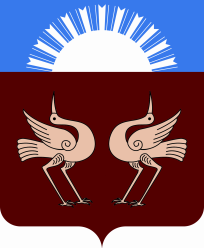 Республика Башкортостан Администрация сельского поселения Арслановский  сельсовет муниципального районаБуздякский район452722, с.Старые Богады                Ул Центральная, 53/4тел. 2-91-83